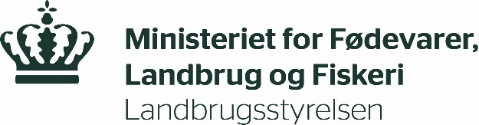 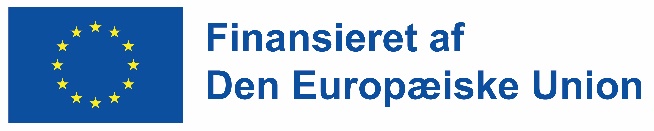 Prioriteringsscore:                     point i alt1. Finansiering af anlægget – andel af nødvendig egen finansiering af etablering af anlægget som allerede er opnået1. Finansiering af anlægget – andel af nødvendig egen finansiering af etablering af anlægget som allerede er opnået1. Finansiering af anlægget – andel af nødvendig egen finansiering af etablering af anlægget som allerede er opnået1. Finansiering af anlægget – andel af nødvendig egen finansiering af etablering af anlægget som allerede er opnåeta. De samlede etableringsomkostninger (mio. kr.), jf. projektmodningsrapport afsnit 3.1.7:a. De samlede etableringsomkostninger (mio. kr.), jf. projektmodningsrapport afsnit 3.1.7:[beløb 1a][beløb 1a]b. Tilskudsbeløb som anført i ansøgningsskemaetb. Tilskudsbeløb som anført i ansøgningsskemaet[beløb 1b][beløb 1b]c. Beløb, som skal finansieres selvc. Beløb, som skal finansieres selv[beløb 1a – beløb 1b][beløb 1a – beløb 1b]d. Opnået finansiering foruden det ansøgte tilskud, jf. projektmodningsrapportens tabel 3.2a:d. Opnået finansiering foruden det ansøgte tilskud, jf. projektmodningsrapportens tabel 3.2a:[beløb 1d][beløb 1d]Andel af nødvendig egen finansiering af etablering af anlægget som allerede er opnåetAndel af nødvendig egen finansiering af etablering af anlægget som allerede er opnået[(beløb 1d / beløb 1c) x 100] pct.[(beløb 1d / beløb 1c) x 100] pct.Jeg har opnået 0 - 25 pct. nødvendig finansieringJeg har opnået 0 - 25 pct. nødvendig finansiering0 pointJeg har opnået 26 - 75 pct. nødvendig finansieringJeg har opnået 26 - 75 pct. nødvendig finansiering3 pointJeg har opnået 76 - 100 pct. nødvendig finansieringJeg har opnået 76 - 100 pct. nødvendig finansiering6 point2. Miljøgodkendelse2. Miljøgodkendelse2. MiljøgodkendelseJeg har hverken ansøgt eller opnået miljøgodkendelse0 pointJeg har ansøgt om miljøgodkendelse, men ikke opnået miljøgodkendelsen endnu1 pointJeg har opnået miljøgodkendelse/Jeg har ikke behov for miljøgodkendelse3 point3. Byggetilladelse3. Byggetilladelse3. ByggetilladelseJeg har hverken ansøgt eller opnået byggetilladelse0 pointJeg har ansøgt om byggetilladelse, men ikke opnået byggetilladelsen endnu1 pointJeg har opnået byggetilladelse/ Jeg har ikke behov for byggetilladelse3 point4. Organisering - Antal værdikædeled repræsenteret ved det ansøgende CVR-nummer eller ejer(-e) bag det ansøgende CVR-nummer.4. Organisering - Antal værdikædeled repræsenteret ved det ansøgende CVR-nummer eller ejer(-e) bag det ansøgende CVR-nummer.4. Organisering - Antal værdikædeled repræsenteret ved det ansøgende CVR-nummer eller ejer(-e) bag det ansøgende CVR-nummer.Udfyldt nedenstående:Indsæt evt. flere rækker ved flere bagvedliggende ejereUdfyldt nedenstående:Indsæt evt. flere rækker ved flere bagvedliggende ejereUdfyldt nedenstående:Indsæt evt. flere rækker ved flere bagvedliggende ejereDe(n) ansøgende CVR-nummer eller bagvedliggende ejer(e) repræsenterer 1-2 værdikædeled2 pointDe(n) ansøgende CVR-nummer eller bagvedliggende ejer(e) repræsenterer 3-4 værdikædeled4 pointDe(n) ansøgende CVR-nummer eller bagvedliggende ejer(e) repræsenterer 5-6 værdikædeled7 point5. Grøn omstilling – anlæggets placering5. Grøn omstilling – anlæggets placering5. Grøn omstilling – anlæggets placeringAnlæggets placering har svag effekt på grøn omstilling0 pointAnlæggets placering har middel effekt på grøn omstilling2 pointAnlæggets placering har stærk effekt på grøn omstilling3 point